Applied Information Technology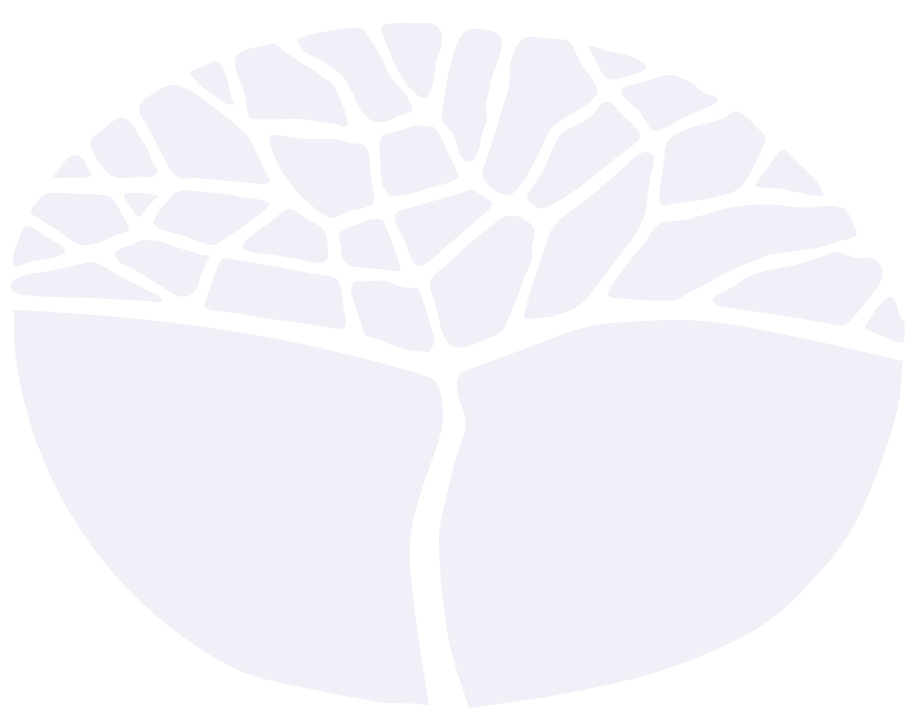 General courseYear 11 syllabusIMPORTANT INFORMATIONThis syllabus is effective from 1 January 2022.Users of this syllabus are responsible for checking its currency. Syllabuses are formally reviewed by the School Curriculum and Standards Authority on a cyclical basis, typically every five years. Copyright© School Curriculum and Standards Authority, 2018This document – apart from any third party copyright material contained in it – may be freely copied, or communicated on an intranet, for non-commercial purposes in educational institutions, provided that the School Curriculum and Standards Authority (the Authority) is acknowledged as the copyright owner, and that the Authority’s moral rights are not infringed.Copying or communication for any other purpose can be done only within the terms of the Copyright Act 1968 or with prior written permission of the Authority. Copying or communication of any third party copyright material can be done only within the terms of the Copyright Act 1968 or with permission of the copyright owners.Any content in this document that has been derived from the Australian Curriculum may be used under the terms of the Creative Commons Attribution 4.0 International (CC BY) licence.ContentRationale	1Course outcomes	2Organisation	3Structure of the syllabus	3Organisation of content	3Progression from the Year 7–10 curriculum	5Representation of the general capabilities	5Representation of the cross-curriculum priorities	8Unit 1 – Personal communication	9Unit description	9Unit content	9Unit 2 – Working with others	13Unit description	13Unit content	13School-based assessment	17Grading	18Appendix 1 – Grade descriptions Year 11	19Appendix 2 – Glossary	21RationaleThe development and application of digital technologies impact most aspects of living and working in our society. Digital technologies have changed how people interact and exchange information. These developments have created new challenges and opportunities in lifestyle, entertainment, education and commerce.Throughout the Applied Information Technology General course, students investigate client-driven issues and challenges, devise solutions, produce models or prototypes and then evaluate and refine the design solution in collaboration with the client. Students are provided with the opportunity to experience, albeit in a school environment, developing digital solutions for real situations.The practical application of skills, techniques and strategies to solve information problems is a key focus of the course. Students also gain an understanding of computer systems and networks. In undertaking projects and designing solutions, the legal, ethical and social issues associated with each solution are also considered and evaluated.This course provides students with the opportunity to develop the knowledge and skills of digital technologies. It also encourages students to use digital technologies in a responsible and informed manner. The Applied Information Technology General course provides a sound theoretical and practical foundation, offering pathways to further studies and a wide range of technology based careers.Course outcomesThe Applied Information Technology General course is designed to facilitate achievement of the following outcomes.Outcome 1 – Design processStudents apply a design process when creating or modifying information solutions using digital technologies in response to a client brief.In achieving this outcome, students:research ideas, considering alternativesanalyse, design, produce, communicate and evaluate proposals in an efficient and appropriate manner.Outcome 2 – Understanding digital communication technologiesStudents understand the nature and use of computer hardware and software to achieve digital solutions.In achieving this outcome, students:understand the digital concepts, formats and terminology required to select and use appropriate software and hardware to achieve client-driven digital solutionsunderstand procedures, techniques and management skills relevant to the client’s needsproduce a quality solution that adheres to the accepted standards and conventions associated with the content relevant to the client brief. Outcome 3 – Impacts of technologyStudents understand how legal, ethical and social considerations are interconnected in the development of digital solutions.In achieving this outcome, students:understand the legal, ethical and social consequences that digital developments have in effectively securing dataunderstand the legal, ethical and social implications of data distribution.OrganisationThis course is organised into a Year 11 syllabus and a Year 12 syllabus. The cognitive complexity of the syllabus content increases from Year 11 to Year 12.Structure of the syllabus The Year 11 syllabus is divided into two units, each of one semester duration, which are typically delivered as a pair. The notional time for each unit is 55 class contact hours. Unit 1 – Personal communicationThe focus of this unit is to enable students to use technology to meet personal needs. Students develop a range of skills that enable them to communicate using appropriate technologies and to gain knowledge that assists in communicating within a personal context.Unit 2 – Working with othersThe focus of this unit is to enable students to use a variety of technologies to investigate managing data, common software applications and wireless network components required to effectively operate within a small business environment. They examine the legal, ethical and social impacts of technology within society.Each unit includes:a unit description – a short description of the focus of the unitunit content – the content to be taught and learned.Organisation of contentThe content is divided into the following areas:Design concepts 		(Unit 1)Managing data 		(Unit 2)Hardware		(Unit 1)Networks 		(Unit 2)Impacts of technology	(Unit 1 and Unit 2)Applications skills 		(Unit 1 and Unit 2)Project management		(Unit 1 and Unit 2)Design conceptsWhen designing quality solutions, it is necessary to consider the intended audience and use the appropriate elements of design and the principles of design. Students develop strategies for applying digital technologies in creative and original ways for different purposes.Managing dataStudents acquire an understanding of how to source, organise, process, transform, store and manage a range of digital data types. They apply efficient search strategies for research purposes. An understanding of security and statutory requirements in relation to information processing and management is developed.HardwareStudents develop an understanding of common computer hardware system components, their compatibility and connectivity. Functions, such as processing, input, output, memory/storage and communication are considered. Students use appropriate terminology, technical references/manuals, help procedures and other support facilities.NetworksThe components of a network, including the communication media used to connect them, are examined. Content includes the types, purpose and use of protocols, servers, operating systems in communications and network security.Impacts of technologyThe rights of individuals, groups and communities regarding privacy, including responsibility for the access, availability and security of information and their potential misuse, are explored. Students examine the role of relevant government and regulatory bodies in protecting these rights. Applications skillsStudents learn, select and apply appropriate software application skills in the development of digital solutions. Students need to be aware of the purpose and desired output in order to integrate the various applications and associated skills.Project managementStudents use problem-solving skills to develop digital solutions that meet client needs. Individuals use project management skills to produce digital solutions according to a design brief. Resource requirementIt is recommended that for delivery of the course students have access to the following resources:computers with access to the internetperipheral devices, including:scanner/photocopier/printer (multi-function device)printer(s)digital still and video camerasmicrophones and speakersmobile devicesapplications softwarespreadsheet softwareword processing softwarepresentation softwaremultimedia softwarepersonal communication softwarecollaborative management softwarebrowser softwareweb authoring softwareProgression from the Year 7–10 curriculumThis syllabus continues to develop student learning around the knowledge, understandings and skills within the Year 7–10 Digital Technologies curriculum and focuses on the components of digital systems: software, hardware and networks and their use. The syllabus also continues to develop the skills associated with the production of digital solutions through: collecting, managing and analysing data; defining problems; designing, implementing and evaluating solutions; and communicating, collaborating and managing projects.Representation of the general capabilitiesThe general capabilities encompass the knowledge, skills, behaviours and dispositions that will assist students to live and work successfully in the twenty-first century. Teachers may find opportunities to incorporate the capabilities into the teaching and learning program for the Applied Information Technology General course. The general capabilities are not assessed unless they are identified within the specified unit content.Literacy Students become literate as they develop the knowledge, skills and dispositions to use and interpret language confidently for learning and communicating in and out of school and for participating effectively in society. Literacy involves students in listening to, reading, viewing, speaking, writing and creating oral, print, visual and digital texts, and using and modifying language for different purposes in a range of contexts. In the Applied Information Technology General course, students develop literacy capability as they learn how to communicate ideas, concepts and detailed proposals to a variety of audiences; recognise how language can be used to manipulate meaning; and read and interpret detailed written instructions. They learn to understand and use language to discuss and communicate information, concepts and ideas related to the course. In the Applied Information Technology General course, students understand that language varies according to context and they increase their ability to use language flexibly. The vocabulary of the Applied Information Technology General course is technical and includes specific terms for concepts, processes and production. Students learn to understand that much technological information is presented in the form of drawings, diagrams and digitally. They also learn the importance of listening, and talking when learning about technologies processes, especially in articulating, questioning and evaluating ideas.Numeracy Students become numerate as they develop the knowledge and skills to use mathematics confidently across other learning areas at school and in their lives more broadly. Numeracy involves students in recognising and understanding the role of mathematics in the world, and having the dispositions and capacities to use mathematical knowledge and skills purposefully. In the Applied Information Technology General course, students work with the concepts of scale and proportion. The course provides opportunities for students to interpret and use mathematical knowledge and skills in a range of real life situations. Students develop and apply mathematical knowledge and skills to analyse, interpret and present information in numerical and graphical form and to make sense of data presented. Information and communication technology capability Students develop information and communication technology (ICT) capability as they learn to use ICT effectively and appropriately to access, create and communicate information and ideas, solve problems and work collaboratively, and in their lives beyond school. The ICT capability involves students in learning to make the most of the digital technologies available to them. They adapt to new ways of doing things as technologies evolve, and limit the risks to themselves and others in a digital environment. In the Applied Information Technology General course, students create solutions that consider social and environmental factors when operating digital systems with digital information. They develop an understanding of the characteristics of data, digital systems, audiences and procedures. They apply this when they investigate, communicate and create purpose-designed digital solutions. Students learn to formulate problems, logically organise and analyse data and represent it in abstract forms. Students decide the best combinations of data, procedures and human and physical resources to generate efficient and effective digital solutions. Critical and creative thinking Students develop capability in critical and creative thinking as they learn to generate and evaluate knowledge, clarify concepts and ideas, seek possibilities, consider alternatives and solve problems. Critical and creative thinking are integral to activities that require students to think broadly and deeply using skills, behaviours and dispositions such as reason, logic, resourcefulness, imagination and innovation in all learning areas at school and in their lives beyond school. In the Applied Information Technology General course, students develop capability in critical and creative thinking as they imagine, generate, develop, produce and critically evaluate ideas. They develop reasoning and the capacity for abstraction through challenging problems that do not have straightforward solutions. They identify, explore and clarify technologies, information and use the knowledge gained in a range of situations. In the Applied Information Technology General course, students think critically and creatively; consider how data, information, and systems impact our lives; and how these elements might be better designed and managed.Personal and social capability Students develop personal and social capability as they learn to understand themselves and others, and manage their relationships, lives, work and learning more effectively. The personal and social capability involves students in a range of practices, including: recognising and regulating emotions; developing empathy for others and understanding relationships; establishing and building positive relationships; making responsible decisions; working effectively in teams; handling challenging situations constructively; and developing leadership skills. In the Applied Information Technology General course, students develop personal and social capability as they engage in project management and development in a collaborative workspace. They direct their own learning, plan and carry out investigations, and become independent learners who can apply design thinking, technologies understanding and skills when making decisions. Students develop social and employability skills through working cooperatively in teams, sharing resources, tools, equipment and processes, making group decisions, resolving conflict and showing leadership. Design and innovation involve a degree of risk taking, and as students work with the uncertainty of sharing new ideas, they develop resilience. The Applied Information Technology General course enhances students’ personal and social capability by developing their social awareness. Students develop understanding of diversity by researching and identifying user needs. They develop social responsibility through the understanding of empathy with and respect for, others.Ethical understanding Students develop ethical understanding as they identify and investigate concepts, values, character traits and principles, and understand how reasoning can help ethical judgement. Ethical understanding involves students in building a strong personal and socially oriented, ethical outlook that helps them to manage context, conflict and uncertainty, and to develop an awareness of the influence that their values and behaviour have on others. In the Applied Information Technology General course, students develop the capacity to understand and apply ethical and socially responsible principles when collaborating with others and creating, sharing and using technologies, data, processes, tools and equipment. Students consider their own roles and responsibilities as discerning citizens, and learn to detect bias and inaccuracies. Understanding the protection of data, intellectual property and individual privacy in the school environment helps students to be ethical digital citizens. Intercultural understanding Students develop intercultural understanding as they learn to value their own cultures, languages and beliefs, and those of others. They come to understand how personal, group and national identities are shaped, and the variable and changing nature of culture. The capability involves students in learning about, and engaging with, diverse cultures in ways that recognise commonalities and differences, create connections with others and cultivate mutual respect. In the Applied Information Technology General course, students consider how technologies are used in diverse communities at local, national, regional and global levels, including their impact and potential to transform people’s lives. They explore ways in which past and present practices enable people to use technologies to interact with one another across cultural boundaries. Representation of the cross-curriculum prioritiesThe cross-curriculum priorities address the contemporary issues which students face in a globalised world. Teachers may find opportunities to incorporate the priorities into the teaching and learning program for the Applied Information Technology General course. The cross-curriculum priorities are not assessed unless they are identified within the specified unit content.Aboriginal and Torres Strait Islander histories and cultures The Applied Information Technology General course may provide opportunities for students to learn about Aboriginal and Torres Strait Islander histories and cultures. Students could explore creative, engaging and diverse learning contexts so they can value and appreciate the contribution by the world’s oldest continuous living cultures to past, present and emerging technologies. Asia and Australia's engagement with Asia The Applied Information Technology General course may provide opportunities for students to explore contemporary and emerging technological achievements that the Asia region and Pacific region have made, and continue to make, to global technological advances, including: innovation in hardware and software design and development; the regions’ role in outsourcing of information and communication technologies (ICT) services; and globalisation. Students could also consider the contribution of Australia’s contemporary and emerging technological achievements to the Asia and Pacific regions.Sustainability The Applied Information Technology General course may provide an opportunity for students, within authentic contexts, to choose and evaluate digital technologies and information systems with regard to the risks and opportunities they present. Students evaluate the extent to which information systems solutions can embrace sustainability. They could reflect on past and current practices, and assess new and emerging technologies from a sustainability perspective.Unit 1 – Personal communicationUnit descriptionThe focus of this unit is to enable students to use technology to meet personal needs. Students develop a range of skills that enable them to communicate using appropriate technologies and to gain knowledge that assists in communicating within a personal context.Unit contentThis unit includes the knowledge, understandings and skills described below.The content of this unit encompasses theoretical aspects (Knowledge) and practical aspects (Skills). It is divided into the following areas:Design conceptsHardwareImpacts of technologyApplication skillsProject managementDesign conceptsKnowledgethe elements of designlineshapespace texture colourthe principles of designbalanceemphasis (contrast and proportion)dominancetypographytypefacesizealignmentformatspacingcompositional rulesrule of thirdsgrid and alignmentSkillsidentify the elements of design and the principles of design in an existing digital product and/or solutionapply the elements of design and the principles of design to page layoutsHardwareKnowledgetypes of computer systemsdesktop systemsmobile devicesserverpurpose of the central processing unit purpose of memoryprimary memorysecondary memorypurpose of input devicespurpose of output devicestypes of peripheral devicesprinter/scanner/photocopier (multi-function devices)microphonespeakerswebcamcameras – video and stilltroubleshooting techniques to resolve common computer system faultsSkillsapply troubleshooting techniques to the following situations:faulty monitorno power to computerprinter not workingImpacts of technologyKnowledgework health and safety (WHS) considerations for a personal work area, including:lightingventilationergonomicsresponsibilities of users when storing and maintaining private/personal informationthe concept of digital citizenship consequences of different methods of disposal of outdated technologiesrecycling of technology productsconsequences of using digital media compared to traditional methods of communicationimplications of placing information and images online, including:identity theftcyber stalkingimpact of changes in digital technology on:personal valuesproductivity in the workplacelifestyleApplication skillsKnowledgefeatures of word processing applications for personal use, including:formatting texttablesheaders and footersdrawing objectsfeatures of spreadsheet applications for personal use, including:simple formulas (addition, subtraction, multiplication and division)functions (sum, average, max, min)formatting and graphsfeatures of email and webmail for personal use, including:attachmentsstorage sortingaddress bookconsiderations for document design and development, including:purposetarget audienceconsiderations for the layout and design of documents, including:typographyalignmentwhite spaceinsertion and placement of imagescompositional rules bulleted listsreadabilityusabilitytypes of collaborative software toolsSkillsapply a design strategy to ensure:usabilityvisual design accessibilityuse application software of word processing for personal useuse spreadsheet software for personal budgets use email software for personal useuse appropriate collaborative software tools for personal communicationapply layout and design considerations for the construction of digital product and/or digital solutionProject managementKnowledgeconsiderations for the development of a digital product and/or digital solution, including:purposetarget audiencecontentpresentation mediumdesign conceptscriteria and methods for evaluating a digital product and/or digital solution, including:peerselftarget audienceSkillsidentify the purpose and intended audience for a digital product and/or digital solutionapply selected design elements and principles to create a personal digital product and/or digital solutionevaluate the completed product and/or solutionUnit 2 – Working with othersUnit descriptionThe focus of this unit is to enable students to use a variety of technologies to investigate managing data, common software applications and wireless network components required to effectively operate within a small business environment. They examine the legal, ethical and social impacts of technology within society.Unit contentThis unit builds on the content covered in Unit 1. This unit includes the knowledge, understandings and skills described below.The content of this unit encompasses theoretical aspects (Knowledge) and practical aspects (Skills). It is divided into the following areas:Managing dataNetworksImpacts of technologyApplication skillsProject management.Managing dataKnowledgecharacteristics of the accuracy and reliability of sources of data, including:currencyauthorpurposecharacteristics of search enginesinternet search strategies, including the use of Boolean search operators (AND, OR, NOT)difference between data and informationawareness of common file formats for:documentsgraphicsaudiovideopersonal data organisation methods, including:files and folders appropriate file and folder namingversion controlSkillsuse a variety of search engines to locate similar datause Boolean search operators for detailed searches create and save data using different file typesapply personal data organisation methodsNetworksKnowledgecomponents of a personal wireless network, including: network interface cards (NIC)routeraccess pointconsiderations for selecting hardware for a personal wireless network, including:hardware compatibility usabilityinternet service providers (ISP)considerations for network security, including:use of a firewall virus protectionSkillsconnect to a wireless networkcheck connectivity of a wireless networkImpacts of technologyKnowledgetypes of computer crime, including:development of computer viruseshackingidentity theftcyber stalkingintroduction to the relevant regulations that apply to personal ICT use, including:copyright acknowledgementslandercyber bullyingpiracypurpose of the fair dealing amendment of the Copyright Act 1968 (Australia) for educational purposespurpose of the Spam Act 2003, (Australia) including appropriate useresponsible digital citizenship related to cyber bullyingimpact of digital technology on: the health of individualscommunication methodsApplication skillsKnowledgefeatures of presentation software, including:design layouttransitionsanimationhyperlinksfeatures of audio software, including:editingeffectsfeatures of image manipulation software, including:selectcopypastecroprotate/flipresizefiltersfeatures of online database tools, including: data inputdata submissiondata searchingstrategies for troubleshooting software issues and undertaking online training, including:manualsonline help peer assistanceonline tutorialsSkillsuse word processing softwareuse presentation software use audio software use image manipulation software use online databasesapply software troubleshooting and training optionsplan, design and present an interactive project Project managementKnowledgecomponents of a design process to develop a digital product and/or digital solutionidentify a needschedule of tasks (timeline)research ideasspecificationsdevelop ideas develop solutionstest solutionsmodify and adapt evaluatetime management skillsscheduling of eventsprioritisation of tasksdevelopment of timelinesfollowing up of tasksbackup of datatechniques for representing the design of a digital product and/or digital solution, including:annotated diagrams/sketchesstoryboardswireframe and gridSkillsapply a design process to create a digital product and/or digital solutionapply time management skillsapply the elements of design and the principles of design to create a digital solution to meet user requirementspresent a completed project for user evaluationSchool-based assessmentThe Western Australian Certificate of Education (WACE) Manual contains essential information on principles, policies and procedures for school-based assessment that needs to be read in conjunction with this syllabus.Teachers design school-based assessment tasks to meet the needs of students. The table below provides details of the assessment types for the Applied Information Technology General Year 11 syllabus and the weighting for each assessment type.Assessment table – Year 11Teachers are required to use the assessment table to develop an assessment outline for the pair of units 
(or for a single unit where only one is being studied).The assessment outline must:include a set of assessment tasksinclude a general description of each taskindicate the unit content to be assessedindicate a weighting for each task and each assessment typeinclude the approximate timing of each task (for example, the week the task is conducted, or the issue and submission dates for an extended task).In the assessment outline for the pair of units, each assessment type must be included at least twice. In the assessment outline where a single unit is being studied, each assessment type must be included at least once.The set of assessment tasks must provide a representative sampling of the content for Unit 1 and Unit 2. Assessment tasks not administered under test/controlled conditions require appropriate validation/authentication processes.GradingSchools report student achievement in terms of the following grades:The teacher prepares a ranked list and assigns the student a grade for the pair of units (or for a unit where only one unit is being studied). The grade is based on the student’s overall performance as judged by reference to a set of pre-determined standards. These standards are defined by grade descriptions and annotated work samples. The grade descriptions for the Applied Information Technology General Year 11 syllabus are provided in Appendix 1. They can also be accessed, together with annotated work samples, through the Guide to Grades link on the course page of the Authority website at www.scsa.wa.edu.auTo be assigned a grade, a student must have had the opportunity to complete the education program, including the assessment program (unless the school accepts that there are exceptional and justifiable circumstances).Refer to the WACE Manual for further information about the use of a ranked list in the process of assigning grades.Appendix 1 – Grade descriptions Year 11Appendix 2 – Glossary This glossary is provided to enable a common understanding of the key terms in this syllabus.Compositional rulesProvide the rules that include focal point/centre of interest, framing, leading lines, reading gravity, rule of thirds, underlying geometric frame work, eye-flow.Focal point/Centre of interest – the central point of attention or interest within a design.Framing – a technique used to present an image so that it immediately captures the viewer’s attention.Leading lines – used to draw the viewer into an image so that it is seen in the way intended. The designer uses leading lines so the image is viewed in a prescribed sequence.Reading gravity – the manner in which Western audiences read from left to right and top to bottom.Rule of thirds – an image can be divided into thirds both, horizontally and vertically, creating nine parts. The eye is naturally drawn to the intersection points of these thirds. This provides a grid for the designer to employ to direct attention.Underlying geometric framework, eye-flow – the way a designer plans their design to ensure that the viewer moves their eye around the page.Digital citizenshipThe manner in which a user accesses and interacts using digital technologies. Responsible digital citizenship refers to the major considerations of responsible digital behaviour, including: Digital access – the ability to access electronic technologiesDigital commerce – the electronic sale and/or purchase of goodsDigital communication – the exchange of information via electronic devicesDigital literacy – the process of teaching and learning about technology and how it can be usedDigital etiquette – acceptable codes of conduct when communicating onlineDigital law – the laws that govern acceptable behaviours in the online environment, including copyright and spamDigital rights and responsibilities – the rights and responsibilities of anyone operating within the digital worldDigital health and wellness – the physical and mental well-being of those operating in the digital world, including ergonomics, and Internet addictionDigital security – ensuring electronic safety of digital content from external threat.Elements of designThe parts or components within a design that can be individually defined. Together, the elements of design constructs the principles of design. They provide the basic structure for the product and are responsible for communicating the design intentions. The placement of the elements of design can alter the message communicated.Evaluation criteriaThe criteria employed to provide a consistent, standardised evaluation of a product’s performance against an established benchmark or set of standardsLayoutThe process of planning and arranging, in detail, how the design will be reproduced. The process of planning and arranging of the design enables the various elements of the design to produce an aesthetically pleasing and harmonious product.Principles of designSpecific concepts utilised to organise or arrange the structural aspects of a design. Designers choose principles to ensure that the intention of their message is clear to the target audience.ProjectA process or enterprise that is planned, designed and developed to achieve an aim. In the context of the Applied Information Technology General course, students research information technology-based ideas and processes that require the application of project management approaches/techniques to a design process to create quality digital solutions.Project managementThe discipline of planning, organising, securing and managing resources to bring about the successful completion of a project efficiently and effectively.Production processThe production process refers to the stages required to complete a product, from the idea to the completion of the final product.Responsive designA web design approach aimed at producing sites to provide an optimal viewing experience. This includes: easy reading and navigation, requiring minimal resizing, panning, and scrolling. Designs should also be suitable across a wide range of devices, including smart phones, tablets, laptops and desktop monitors.Style guideThe set of rules, conventions, procedures or standards used for the designing and development of documents for publication, either electronic or print.Type of assessmentWeightingProjectStudents research information technology based ideas and processes to create digital solutions. This involves the application of project management approaches/techniques to a design process. The project can require students to refer to stimulus material. Stimulus material can include: extracts from newspapers or journal articles; screen captures of online media; diagrams; multimedia and/or graphics; and/or a scenario.70%Short answerShort answer questions typically require students to respond to specific questions and/or analyse digital technology products and/or trends. Formats can include multiple-choice, and open and closed questions that can be scaffolded or sectionalised. Scaffolded or sectionalised questions may increase in difficulty. Questions can require students to refer to stimulus material. Stimulus material can include: extracts from newspapers or journal articles; screen captures of online media; diagrams; multimedia and/or graphics; and/or a scenario.20%Extended answer Extended answer questions can be scaffolded or sectionalised. Questions are connected by a theme, idea and/or concept. Questions can require students to refer to stimulus material and use interpretative skills, and/or the application of critical thinking and analysis. Stimulus material can include: extracts from newspapers or journal articles; screen captures of online media; diagrams; multimedia and/or graphics; and/or a scenario.10%GradeInterpretationAExcellent achievementBHigh achievementCSatisfactory achievementDLimited achievementEVery low achievementAKnowledge and understandingAccurately uses digital technology terminology, and explains processes and concepts in context. ADesign conceptsIdentifies and successfully applies the elements of design and the principles of design relating to page layouts and/or existing digital products and/or solutions.AApplication skillsSuccessfully applies relevant layout and design considerations to consistently plan and present an interactive project, digital products and/or solutions.Selects and consistently uses appropriate application(s), and a range of relevant features, effectively and consistently creating and/or modifying original digital products and/or solutions.AProject managementConsistently applies and explains the use of relevant time management techniques, efficiently and effectively creating digital products and/or solutions to meet client requirements or a design brief.Consistently applies a design process/plan and/or relevant techniques, successfully creating and evaluating digital products and/or solutions, to meet client requirements and/or a design brief. BKnowledge and understandingUses digital technology terminology, and describes processes and concepts in context.BDesign conceptsIdentifies and appropriately applies the elements of design and the principles of design relating to page layouts and/or existing digital products and/or solutions.BApplication skillsSuccessfully applies appropriate layout and design considerations to plan and present an interactive project, digital products and/or solutions. Selects and uses application(s) and a range of appropriate features, consistently creating and/or modifying original digital products and/or solutions.BProject managementConsistently applies and describes the use of time management techniques, effectively creating a digital products and/or solutions to meet client requirements or a design brief.Applies a design process/plan and/or appropriate techniques, successfully creating and evaluating digital products and/or solutions, to meet client requirements and/or a design brief. CKnowledge and understandingUses digital technology terminology, and recalls processes and concepts.CDesign conceptsIdentifies and applies the elements of design and the principles of design relating to page layouts and/or existing digital products and/or solutions.CApplication skillsApplies layout and design considerations to plan and present an interactive project, digital products and/or solutions.Uses application(s) and range of appropriate features, to create and/or modify digital products and/or solutions.CProject managementApplies and identifies the use of time management techniques to create a digital products and/or solutions to meet client requirements or a design brief.Applies a design process/plan and/or techniques, creating and evaluating digital products and/or solutions considering client requirements and/or a design brief.DKnowledge and understandingAttempts to use digital technology terminology, and inconsistently recalls processes and concepts.DDesign conceptsIdentifies and attempts to apply the elements of design and the principles of design relating to page layouts and/or existing digital products and/or solutions.DApplication skillsInconsistently applies layout and design considerations to plan and present an incomplete interactive project, digital products and/or solutions.Unsuccessfully creates and/or modifies digital products and/or solutions.DProject managementAttempts to apply time management techniques to create incomplete digital products and/or solutions.Attempts to apply a design process/plan and/or techniques to create incomplete digital products and/or solutions.EDoes not meet the requirements of a D grade and/or has completed insufficient assessment tasks to be assigned a higher grade.